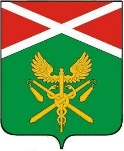 РАСПОРЯЖЕНИЕАДМИНИСТРАЦИИ ИРБИТСКОГО МУНИЦИПАЛЬНОГО ОБРАЗОВАНИЯ03.10.2023г. № 614-РАпгт. ПионерскийО внесении изменений в распоряжение администрации Ирбитского муниципального образования от 30.11.2022г. №645-РА «Об утверждении реестра социально ориентированных некоммерческих организаций - получателей поддержки в Ирбитском муниципальном образовании»В соответствии с Федеральным законом от 12.01.1996 № 7-ФЗ                     «О некоммерческих организациях», Постановлением администрации Ирбитского муниципального образования от 30.11.2022г. № 936-ПА                          «О порядке ведения реестра социально ориентированных некоммерческих организаций - получателей поддержки в Ирбитском муниципальном образовании», статьями 28, 31 Устава Ирбитского муниципального образования:1. Внести изменения в распоряжение администрации Ирбитского муниципального образования от 30.11.2022г. №645-РА «Об утверждении реестра социально ориентированных некоммерческих организаций - получателей поддержки в Ирбитском муниципальном образовании», утвердив реестр социально ориентированных некоммерческих организаций - получателей поддержки в Ирбитском муниципальном образовании в новой редакции  (прилагается).2. Разместить настоящее распоряжение на официальном сайте Ирбитского муниципального образования http://www.irbitskoemo.ru.3. Контроль исполнения настоящего распоряжения возложить на заместителя главы администрации Ирбитского муниципального образования Леонтьеву М.М.Глава Ирбитского муниципального образования                                                     А.В. НикифоровПриложениек Распоряжению администрацииИрбитского муниципального образованияот 03.10.2023г. № 614-РАРеестр социально ориентированных некоммерческих организаций - получателей поддержки в Ирбитском муниципальном образованииНомер реестровой записи и дата включения сведений в реестрДата принятия решения об оказании поддержки или о прекращении оказания поддержкиСведения о социально ориентированных некоммерческих организациях - получателях поддержкиСведения о социально ориентированных некоммерческих организациях - получателях поддержкиСведения о социально ориентированных некоммерческих организациях - получателях поддержкиСведения о социально ориентированных некоммерческих организациях - получателях поддержкиСведения о социально ориентированных некоммерческих организациях - получателях поддержкиНомер реестровой записи и дата включения сведений в реестрДата принятия решения об оказании поддержки или о прекращении оказания поддержкинаименование организацииадрес организацииосновной государственный регистрационный номер записи о государственной регистрации (ОГРН)идентификационный номер налогоплательщикаруководительорганизации1234567№ 1от02.10.2023г.23.01.2023г.«Местное отделение Свердловской областной общественной организации ветеранов войны, труда, боевых действий, государственной службы, пенсионеров Ирбитского муниципального образования».623855,Свердловская обл.,пгт. Пионерский,ул. Лесная, зд. 2/1.11966580573206676006774Председатель –Кочегаров Владимир Геннадьевич№ 2 от02.10.2023г.23.01.2023гРегиональная общественная организация «Народная дружина» муниципального образования город Ирбит и Ирбитского муниципального образования Свердловской области.623850,Свердловская обл., г. Ирбит, ул. Орджоникидзе, 30.11696000035726676005379Командир – Алпацкий Дмитрий Анатольевич№ 3 от02.10.2023г.23.01.2023гМестное общественное учреждение «Добровольная пожарная охрана Ирбитского муниципального образования».623850,Свердловская обл., г. Ирбит, ул. Орджоникидзе, 30.11366000032096676998670Директор – Булдаков Александр Валерьевич№4 от 02.10.2023г.20.09.2023г.Автономная некоммерческая организация "Спотривно -  технический клуб "Триумф Мото"623851, Свердловская область, г Ирбит, ул. Мамина-Сибиряка, д. 4, кв. 1212366000169606676008500Директор - Пупышев Александр Романович